OBJEDNÁVKA 8611/0014/23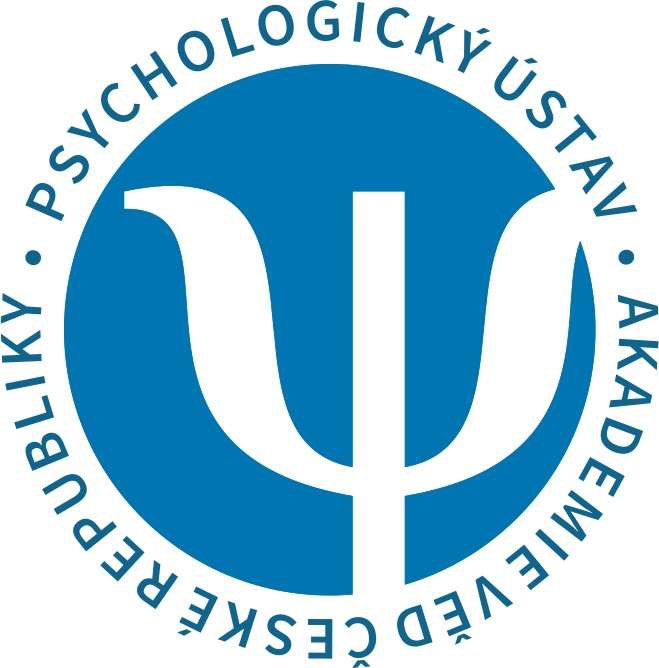 Konečný příjemce:Datum vystavení:	21.02.2023Datum dodání:Forma dopravy:Množství MJ	Název položkyCena bez DPHDPH (%)ČástkaDPHČástka celkemZimní škola kog.psychologie-občerstvení13 140,50 21,02 759,5015 900,00Celková cena s DPH:	15 900,00 KčRazítko a podpis:Psychologický ústav AV ČR, v.v.i. zapsaný v rejstříku veřejných výzkumných institucí.